MAJORETTE-SPORT WORLD FEDERATION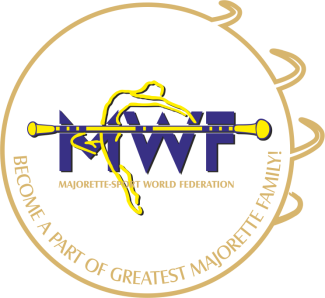 MWF-meetings  /Opole 13.-14.JANUARY 2018.ACCOMODATION:                                                Hotel  FESTIVAL                                                         Adresse: Oleska 86 45-222 OpoleE-mail: majorettes.mwf@gmail.com   /  stanislawrewienski@neostrada.plPayment   to  05. 01. 2018. Bank account: 07 1750 0012 0000 0000 2330 8107  IBAN: PL 07 1750 0012 0000 0000 2330 8107  SWIFT CODE: RCBWPLPWACCOMODATION (The price included breakfast and the possibility to use the swimming pool, Parking  0,00 €) FOOD: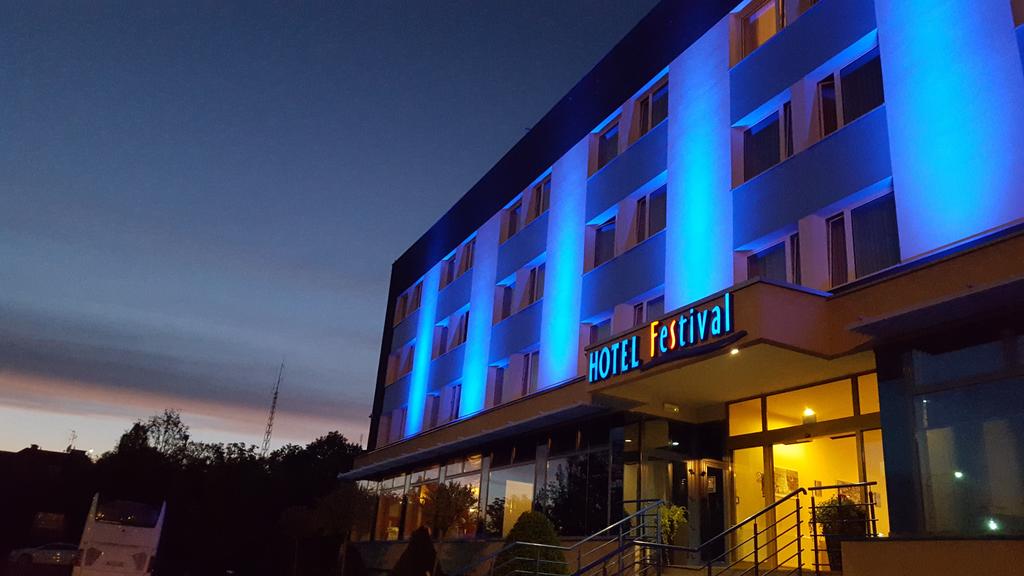         MAJORETTE-SPORT WORLD FEDERATION  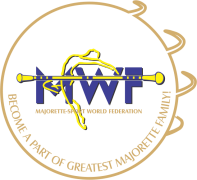  APPLICATION FORM  DEADLINE 20. 12. 2017.E-mail: majorettes.mwf@gmail.com                 stanislawrewienski@neostrada.pl                                                 ACCOMODATION:     FOOD:     Signature:                                                                         Date:  _____________________                                               _________________ROOMS:PRICE:ROOM FOR 2 & 3 PERSONSROOM FOR 4 PERSONS (STUDIO 2+2)                                                                     25 €/PERSON25 €/PERSONROOM FOR 1 PERSON37 €/PERSONFOOD:PRICE:DINNER15 €/PERSONSUPPER11 €/PERSONDATE:SINGLEOTHER12..-13.01.2018.13..-14.01.201814.-15.01.2018.DATE:DINNER 15 €/PERSUPPER 11 €/PER12.01.2018.13.01.2018.14.01.2018.15.01.2018.